АДМИНИСТРАЦИЯ ВОЗДВИЖЕНСКОГО СЕЛЬСОВЕТА САРАКТАШСКОГО РАЙОНА ОРЕНБУРГСКОЙ ОБЛАСТИП О С Т А Н О В Л Е Н И Е_________________________________________________________________________________________________________21.06.2017 				с. Воздвиженка				        № 24-пВ соответствии с Федеральными Законами от 06.10.2003 № 131-ФЗ «Об общих принципах организации местного самоуправления в Российской Федерации», от 21.12.1994 № 69-ФЗ «О пожарной безопасности», от 21.12.1994 № 68-ФЗ «О защите населения и территорий от чрезвычайных ситуаций природного и техногенного характера», постановлением Правительства Оренбургской области от 11 апреля 2017 г. № 258-п «О мерах по обеспечению пожарной безопасности на территории Оренбургской области в весенне-летний период 2017 года», методическими рекомендациями Главного управления МЧС России по Оренбургской области «По созданию и организации работы патрульных, патрульно-маневренных, маневренных групп и патрульно-контрольных групп» :Создать в каждом населенном пункте  Воздвиженского сельсовета Саракташского района Оренбургской области патрульно-маневренные группы.Организовать работу патрульно-маневренных групп по недопущению возникновения загораний, своевременному их выявлению, а также принятию незамедлительных мер по их локализации.Утвердить Порядок организации и работы патрульно-маневренных групп на территории муниципального образования Воздвиженский сельсовет Саракташского района Оренбургской области (приложение № 1).Утвердить состав патрульно-маневренных групп на территории муниципального образования Воздвиженский сельсовет Саракташского района Оренбургской области согласно приложению № 2.Данное постановление подлежит размещению на официальном сайте администрации Воздвиженского сельсовета Саракташского района Оренбургской области.6. Контроль за выполнением настоящего постановления оставляю за собой.Глава  сельсовета							      А.И.СкузоватовРазослано: прокуратуре района, администрации района, членам группы, ОНД по Саракташскому и Беляевскому районамПриложение № 1к постановлению  администрацииВоздвиженского сельсовета от 21.06.2017 № 24-пПорядок организации и работы патрульно-маневренных групп на территории муниципального образования Воздвиженский сельсовет Саракташского района Оренбургской области1.	Порядок организации и работы патрульно-маневренных групп на территории муниципального образования Воздвиженский сельсовет Саракташского района Оренбургской области (далее – Порядок) разработан в целях повышения эффективности работы органов управления и сил муниципального звена территориальной подсистемы Оренбургской области РСЧС по выявлению, предупреждению и ликвидации очагов природных пожаров на ранней стадии их развития, проведения профилактической работы среди населения по недопущению сжигания растительности.2. Патрульно-маневренные группы создаются в каждом населённом пункте Воздвиженского сельсовета Саракташского района Оренбургской области. Количество зависит от числа населённых пунктов и степени пожарной опасности.3.	Состав патрульно-маневренной группы определяется постановлением главы Воздвиженского сельсовета Саракташского района Оренбургской области. Рекомендуемый состав:- глава Воздвиженского сельсовета или работник населенного пункта, назначенный им;- водитель;- староста населенного пункта;- члены подразделений добровольной пожарной охраны, волонтеры.4.	Основными задачами патрульной группы являются:- выявление фактов сжигания населением мусора на территории населенных пунктов сельсовета загораний (горения) травы, стерни на территории Воздвиженского сельсовета Саракташского района Оренбургской области; - проведение профилактических мероприятий среди населения по соблюдению правил противопожарного режима;-  принятие мер по локализации и ликвидации выявленных загораний и сжигания мусора  до прибытия дополнительных сил;- идентификации термических точек, определение площади пожара, направления и скорости распространения огня;-   принятие решения о необходимости привлечения дополнительных сил и средств;-   передача информации в ЕДДС района;- определение факта возгорания, первичное определение возможной причины его возникновения, с дальнейшей передачей информации в надзорные органы.5. Патрульно-маневренные группы оснащаются автомобилем, средствами связи (с возможностью передачи фотоматериалов), средствами и оборудованием для тушения природных пожаров.6. При повышенной вероятности возникновения природных пожаров (ландшафтных пожаров, сжигания прошлогодней травы, камыша и пр.) работа патрульных групп организуется ежедневно. Состав, маршрут движения и время работы группы планируется заранее, на следующие сутки. Информация передается в ЕДДС района.7.	При получении сведений о нескольких термических точках, реагирование осуществляется на каждую из них, в первую очередь проверяются термические точки, расположенные в 5-ти километровой зоне от населенных пунктов (объектов экономики).Выезд патрульно-маневренных групп осуществляется по решению главы Воздвиженского сельсовета Саракташского района Оренбургской области с момента получения информации о выявленной термической точке.8.	По результатам отработки термических точек старший патрульно-маневренной группы сообщает в ЕДДС района.______________Приложение № 2к постановлению  администрацииВоздвиженского сельсовета от 21.06.2017 № 24-пСоставпатрульно-маневренных групп на территории Воздвиженского сельсовета Саракташского района Оренбургской области______________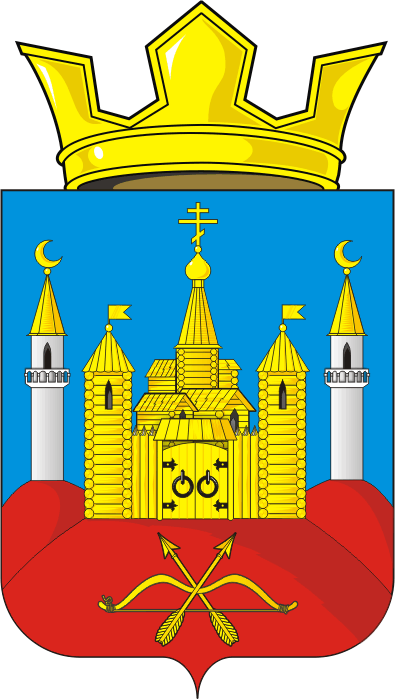 О создании патрульно-маневренных групп на территории муниципального образования Воздвиженский сельсовет Саракташского района Оренбургской области № групп ыНаселённые пунктыФИОпатрульного , должность в группеДолжность1селоВоздвиженкаСкузоватов А.И руководитель группы глава Воздвиженского сельсоветаселоВоздвиженкаМусакаев Д. Ш.,член группыводитель администрации сельсоветаселоВоздвиженкаМакашев С.М., член группыжитель села,  волонтер (по согласованию)2село ШишмаЮлдашев Р. А. руководитель группыстароста с. Шишма(по согласованию)село ШишмаБилалов Ф.С. член группыжитель села,  волонтер (по согласованию)3селоИрекКазбулатов Х.К., руководитель группыстароста с. Ирек (по согласованию)селоИрекМансуров Р.Р.,член группыжитель села, волонтер (по согласованию)